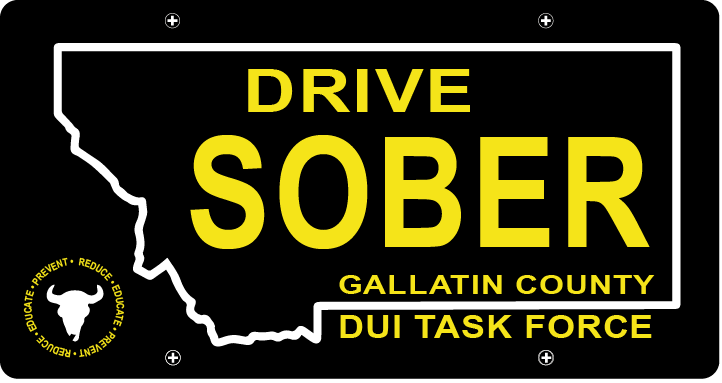 Gallatin County DUI Task ForceMeetingNovember 17th, 2020Gallatin County Attorney’s Office:1709 W. College StBozeman, MT59715Or Online with linkCoordinator, Leah MobleyIntroductionsSeptember Minutes ApprovalUpdate – Leah Mobley, CoordinatorMerchandise Order ReceivedVolunteer Shirts handing outAdvertisingStudent Survival KitBlue Light Guide by Outside Bozeman MagReviving the PI&E CommitteeNeeding more volunteers to bring it backAnnual Transportation Safety Meeting Vision ZeroAnnual Transportation Safety Meeting ReviewOctober 4th & 5thVolunteer Sign UpsBest practices for signing up?What events do people want to volunteer at?What event are important for us to be at?Upcoming Events Christmas Stroll- December 4th ActivitiesHandoutsVolunteersNext Meeting in JanuaryFunding the video project for social media campaignlocal news stationMSU orientation curriculumMSU Spring InternSurveyBreak time to fill out and give feedbackPublic CommentAdjourned meeting at _________.